Zatmění     Slunce a MěsíceZatmění Slunce nastává, dostane-li se Měsíc mezi Slunce a Zemi.Stín a polostín Měsíce dopadají na Zemi.Rozlišujeme :úplné zatmění Slunce – když Měsíc zcela překryje Slunce.  Úplné zatmění je pozorovatelné jen z malé oblasti na Zemi . Je velmi krátké, trvá jen několik minut (nejdéle 7 minut 35 vteřin).prstencové zatměníčástečné zatmění Slunce – když Měsíc překryje jen část Slunce (Slunce a Měsíc nejsou přesně v přímce)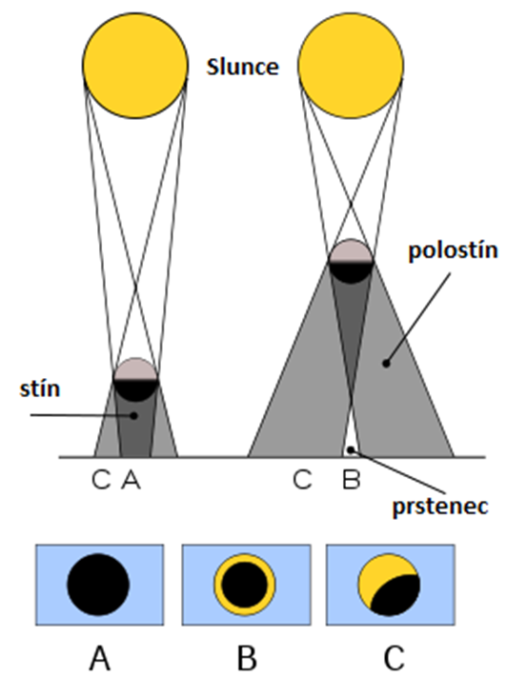 A - úplné zatměníB - prstencové zatměníC - částečné zatměníZatmění Měsíce nastává, dostane-li se Měsíc do stínu nebo polostínu Země.Je pozorovatelné z celé polokoule, může trvat až 100 minut.Rozlišujeme :polostínové zatmění Měsíce – Měsíc je v polostínu Země, má pouze slabší zářičástečné zatmění Měsíce – Měsíc je částečně v polostínu a částečně ve stínu Zeměúplné zatmění Měsíce – Měsíc je zcela ve stínu Země, svítí pouze světlem odraženým v zemské atmosféře, je zbarven do hněda až červena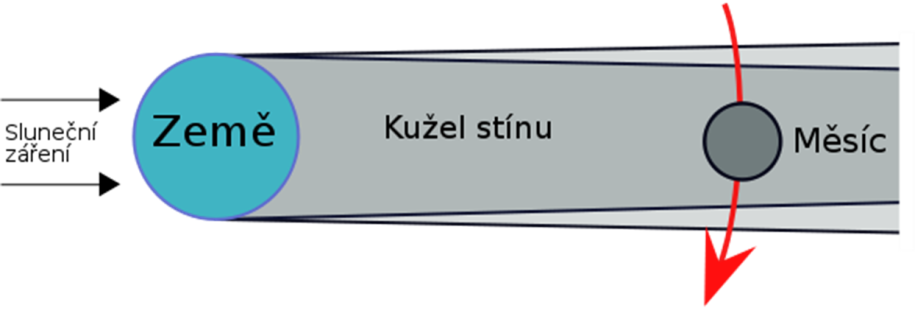 